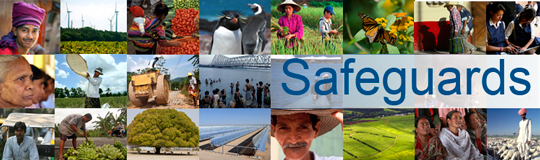 Review and Update of the World Bank’s Environmental and Social Safeguard PoliciesPhase 3Participant ListDate: December 14, 2015Location (City, Country): Kabul, AfghanistanAudience (Government, CSO, etc.): Multi-stakeholderTotal Number of Participants: 29No.Participant NameOrganization PositionCountry1Ali ParsaRSCOExecutive DirectorAfghanistan2Khalid NaseemiAfghanistan Environmental SocietyDirectorAfghanistan3Fiona GallACBARDirectorNot Known4Najibullah TajaliACBAR5Kim OgondaACBARAdmin ManagerNot Known6Stefan ReckerCaritasCountry Rep.Germany7Amanullah JawadNPO/RRAADeputy DirectorAfghanistan8Zia SanabanCHAPlanning ManagerAfghanistan9Esmat HaidaryEASTChairmanAfghanistan10Abdul Khaliq ZazaiAOADDirectorAfghanistan11Sher Mohammad  KaryabASAARODirectorAfghanistan12Abdul NabiHAPARegional CoordinatorAfghanistan13Guru NaikARCManagerIndia14Saidal PazhwakWADANEducation CoordinatorAfghanistan15Dr. Mohammad Fareed AsmandAHDSExecutive DirectorAfghanistan16Habiba MirzadWPPOPresidentAfghanistan17Umar HabibAABRARProject ManagerAfghanistan18Mohammad Daud SeddiqiSTARSProgram ManagerAfghanistan19Abdul Jabar  PaikanATUDirectorAfghanistan20Hazrat Wali WafaHAMProgram ManagerAfghanistan21Ghulam Ali SedaqatPWSSOAssistantAfghanistan22Ali Akabar JamshidiPWSSODirectorAfghanistan23Ajmal ShirzaiFuture Generations AfghanistanCountry DirectorAfghanistan24Abdul Malik RahmaniADAM&N HeadAfghanistan25Tamana FarahmandSCAWODirectorAfghanistan26Dimitriye TodopvieRICountry DirectorNot Known27Noor Ahmad AkhundzadaKabul UniversityDean & LecturerAfghanistan28Lutfullah SafiKabul UniversityProfessorAfghanistan29Zahra JawadiPWSSOAdmin. ManagerAfghanistan